    TOM 1301 Tuláci Frýdek-Místek           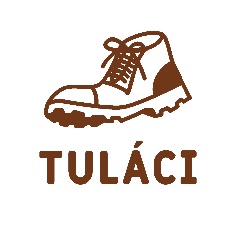 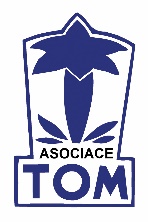 Srubová základna Zámek Náchod -   „Expedice Rumburak“    so 21.8. – ne 29.8.2021Sraz :	  v sobotu  21.8. 2021  v 7.00 hod  na vlakovém nádraží ve Frýdku	Odjezd :  v 7.30  hod vlakem směr OstravaNávrat :  v neděli  29.8. 2021  v 17.20 hod  na vlak. nádraží Frýdek (od Ostravy )Vybavení táborníka: Sportovní oblečení na cestu (dle počasí) – oddílové tričko (nebo pohárové), batoh (přesun pěšky 2 km z nádraží na základnu)Bunda, svetr a mikina (nebo 2 mikiny) , kalhoty,  1 tepláky, ¾ kalhoty, kraťasy, plavky, 5 -7 párů ponožek, teplé ponožky, osobní prádlo,  3 trička, tílko, kapesníky (možno i papírové), šátek, šiltovka (klobouk), něco na spaní , sluneční brýle, pláštěnka (deštník), toaletní potřeby, ručník (1malý a 1 velký nebo malou osušku), krém na opalování, láhev na pití (z umělé hmoty 1 litr – celodenní výlety), spacák  (spíme v chatkách), prostěradlo na 1 lůžko (nejlépe froté), čelovku + náhradní baterie, malý batůžek na výlety, zápisník, tužka, nerozbitný hrníček.Povinná výbava každého účastníka:  respirátor, min.3 ks Boty: boty patří mezi velmi důležité části výbavy každého turisty, proto jim věnujte velkou pozornost při výběru, každý bude mít (i odzkoušené) :1 spolehlivé pevné boty na výlet , vhodné i do deště dále 1 botasky–tenisky na sport, 1 sandále, gumáky (dle uvážení), kroksyMalé tašky s botami (max.velikost 35 x 25 x 15 cm), které se již nevejdou do batohu, převeze dětem  auto přímo do tábora, zajistíme na nádraží před odjezdem… průkaz KČT nebo jiný průkaz s fotkou a datem narození, zdravotní průkaz, občanský průkaz (kdo má), peníze na vlastní útratu dle uvážení  (cca 300,- až 400,-)potvrzení o bezinfekčnosti – vytištěné v předstihu, přečtené a podepsané v den odjezdu (s datem 21.8.2021) + potvrzení o Covid 19 (viz. další stránky)léky – pokud dítě nějaké užívá – odevzdat vedoucím před odjezdem spolu s návodem na užívání, repelent proti komárům a klíšťatůmdesinfekce rukou – bude zajištěna po dobu cestování, výletů  i v tábořištijídlo a pití na sobotu, první jídlo na táboře bude sobotní večeře  táborníci nad 13 let karimatku (pokud možno upevnit na batoh, výjimečně převezeme autem)Adresa tábora: Tábořiště Modré Střelky, Hotel U Rajských, Smiřických 1280, Náchod, 54701       Roman Gach  tel: 607 278 770 vedoucí tábora,  Daniela Gachová tel. 728 870 513 Další vedoucí: Viktor Maťaťa tel. 730 127 159,  Lukáš Fuksa tel. 605 782 874                Karolína Gachová tel. 739 166 387 